Can you find 5 things in your house that start with the sound ‘s’ ?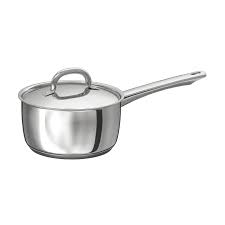 Can you find 5 things that start with the sound ‘t’?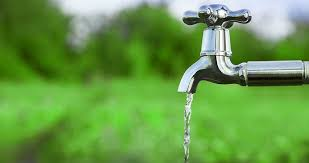 Please share a story with someone who lives at your house?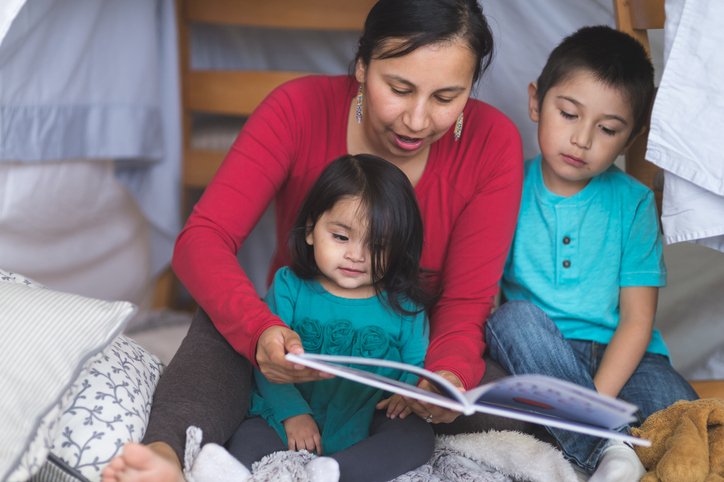 Look out of your window, how many red cars can you count?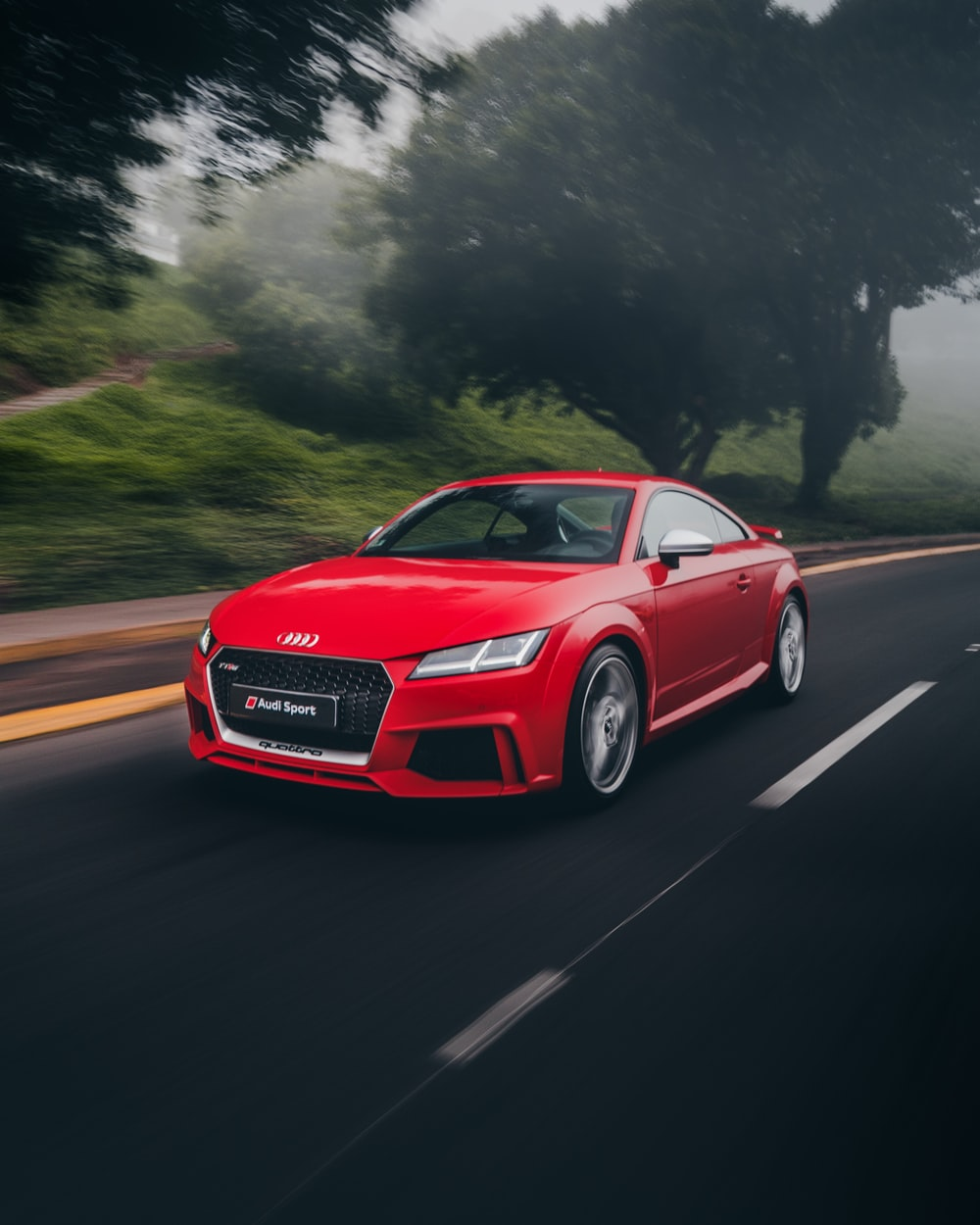 Can you choose a small toy, like a car or a figure and freeze it in the freezer?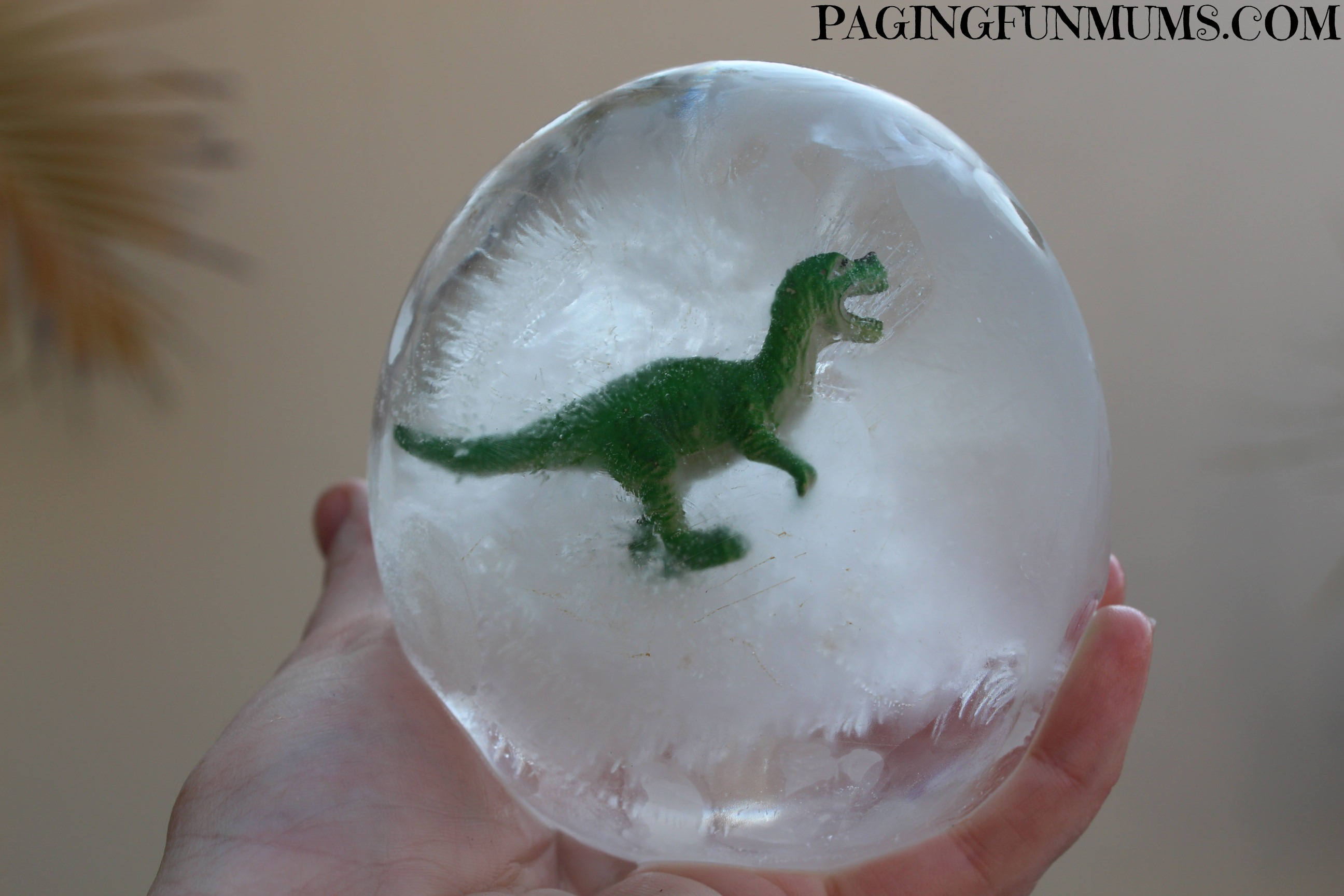 Can you now defrost the ice and rescue the toy that was in there.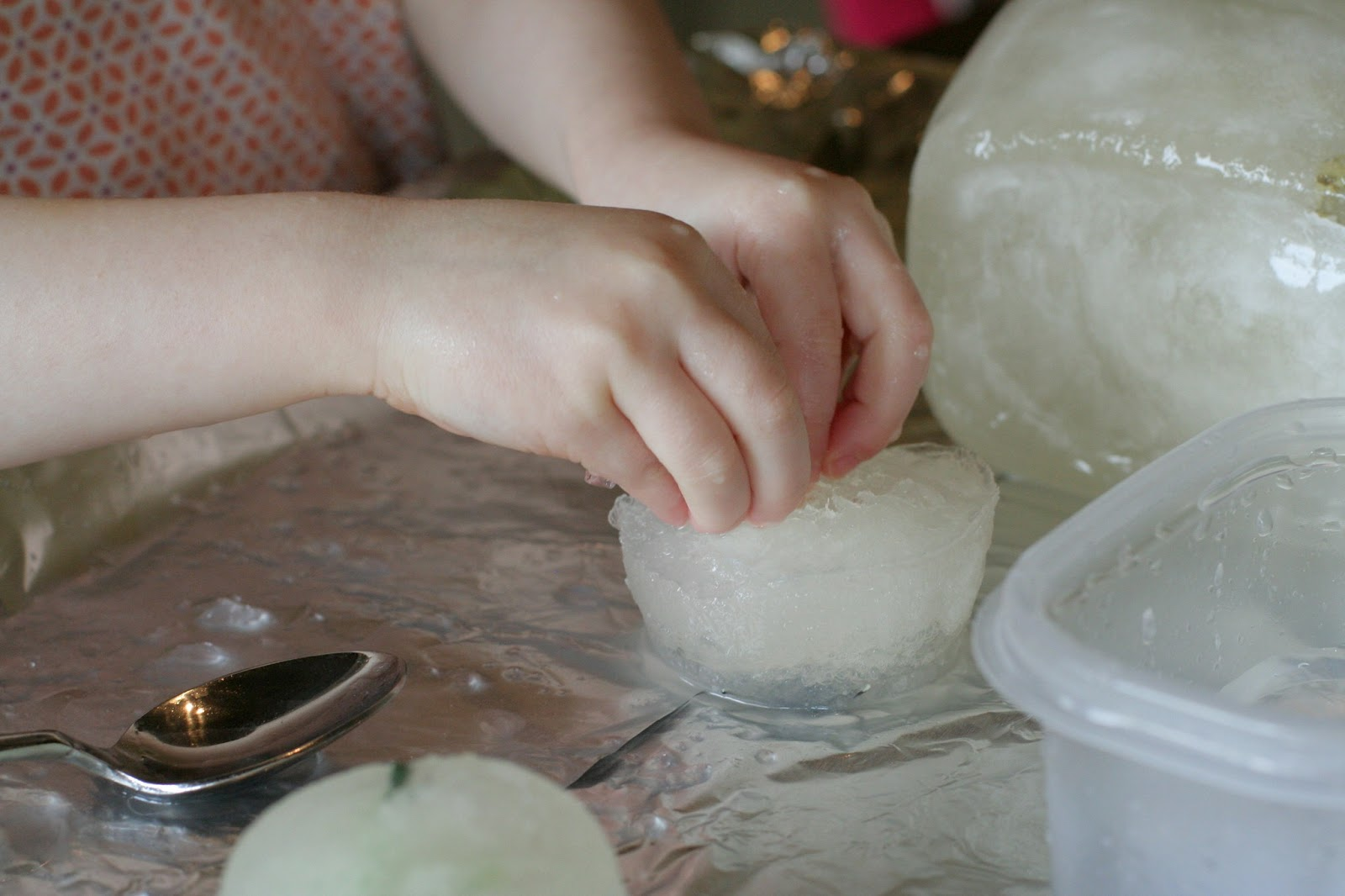 How many birds can you count in your garden or outside your house?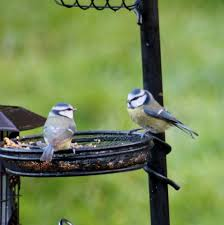 Make some playdough with someone at home?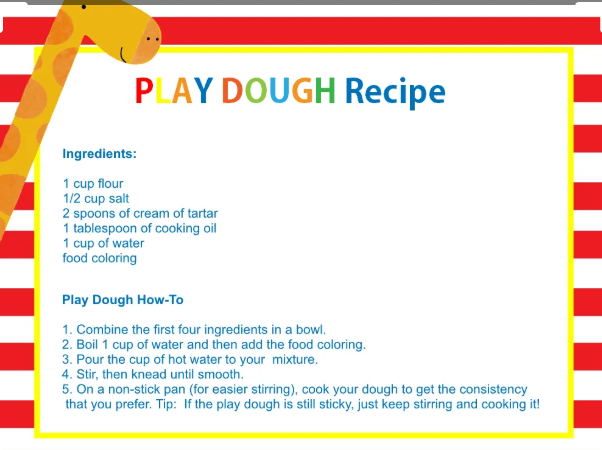 Make a pasta necklace.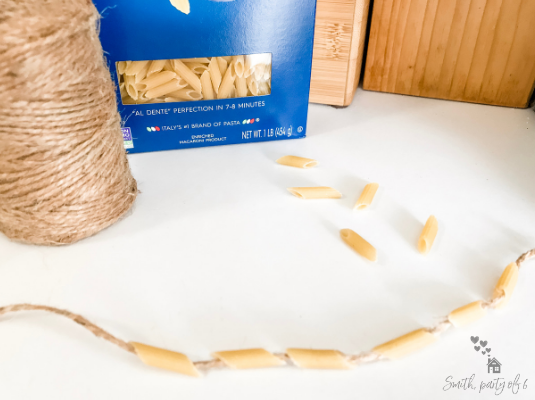 Write your name in a tray of flour.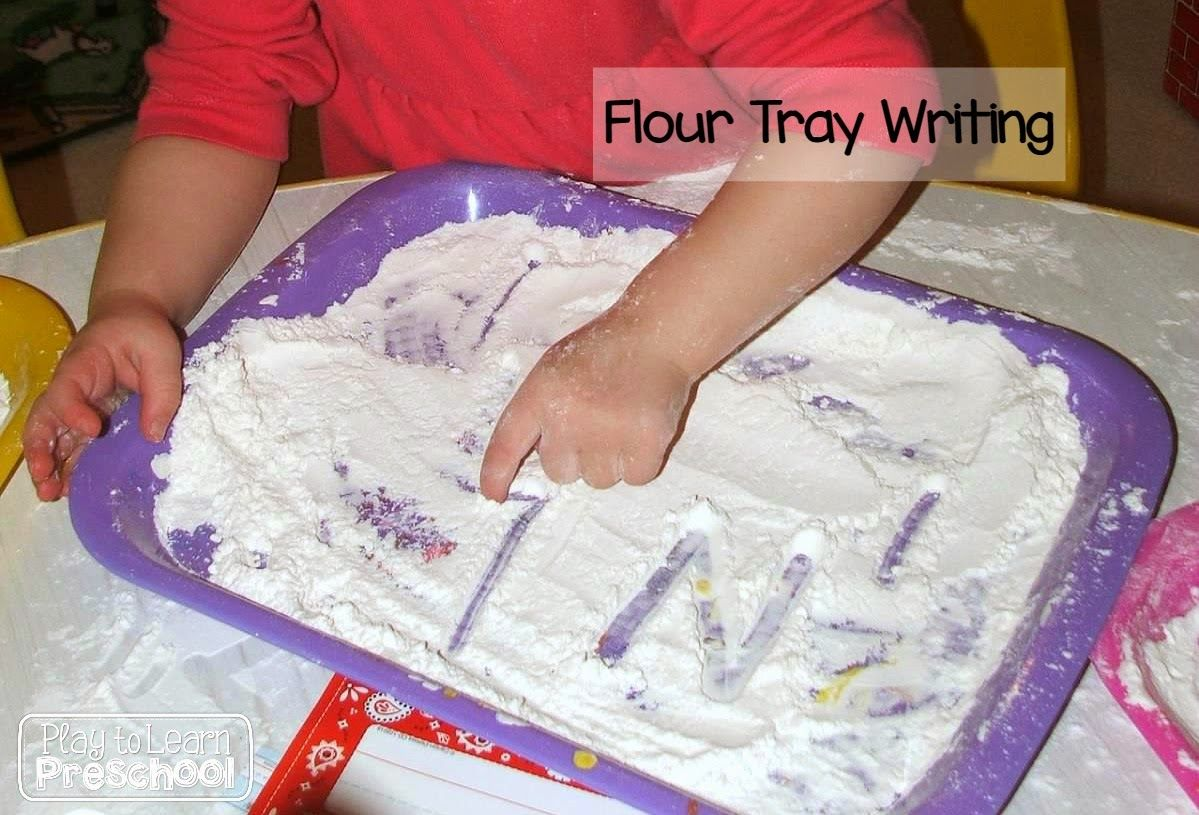 Cut out some pictures of things you like from a magazine.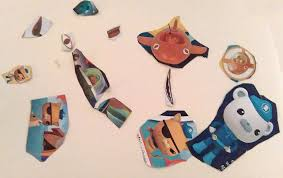 